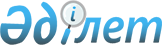 О внесении изменений и дополнений в решение Панфиловского районного 
маслихата от 19 декабря 2013 года N 5-25-170 "О районном бюджете
Панфиловского района на 2014-2016 годы"Решение маслихата Панфиловского района Алматинской области от 02 апреля 2014 года N 5-28-194. Зарегистрировано Департаментом юстиции Алматинской области 14 апреля 2014 года N 2655      Примечание РЦПИ:

      В тексте документа сохранена пунктуация и орфография оригинала.

      В соответствии с подпунктом 4) пункта 2 статьи 106 и пунктом 5 статьи 109 Бюджетного кодекса Республики Казахстан от 04 декабря 2008 года, подпунктом 1) пункта 1 статьи 6 Закона Республики Казахстан от 23 января 2001 года "О местном государственном управлении и самоуправлении в Республике Казахстан", Панфиловский районный маслихат РЕШИЛ:



      1. Внести в решение Панфиловского районного маслихата от 19 декабря 2013 года N 5-25-170 "О районном бюджете Панфиловского района на 2014-2016 годы" (зарегистрированного в государственном Реестре нормативных правовых актов от 31 декабря 2013 года за N 2549, опубликованного в районной газете "Жаркент өңірі" от 18 января 2014 года за N 3), в решение Панфиловского районного маслихата от 10 февраля 2014 года N 5-26-185 "О внесении изменений и дополнений в решение Панфиловского районного маслихата от 19 декабря 2013 года N 5-25-170 "О районном бюджете Панфиловского района на 2014-2016 годы" (зарегистрированного в государственном Реестре нормативных правовых актов от 14 февраля 2014 года за N 2576, опубликованного в районной газете "Жаркент өңірі" от 15 марта 2014 года за N 12) следующие изменения:



      в пункте 1 по строкам:

      1) "Доходы" цифру "8642319" заменить на цифру "9211940", в том числе:

      "поступления трансфертов" цифру "7350612" заменить на цифру "7920233", в том числе:

      "целевые текущие трансферты" цифру "1020973" заменить на цифру "1300015";

      "целевые трансферты на развитие" цифру "2797258" заменить на цифру "3087837".

      2) "Затраты" цифру "8728365" заменить на цифру "9297986".



      2. Приложение 1 к указанному решению изложить в новой редакции согласно приложению 1 к настоящему решению.



      3. Контроль за исполнением настоящего решения возложить на постоянную комиссию Панфиловского районного маслихата по вопросам "Бюджета, экономики, аграрной, предпринимательства, производства, автомобильной дороги и строительства".



      4. Настоящее решение вводится в действие с 1 января 2014 года.      Председатель сессии

      районного маслихата                        Н. Темирбаев      Секретарь районного

      маслихата                                  Т. Оспанов      "СОГЛАСОВАНО"

      Руководитель государственного

      учереждения "Отдел экономики

      и бюджетного планирования

      Панфиловского района"                      Рамазанова Сауле Касымкановна

      02 апреля 2014 года

Приложение 1

к решению утвержденного маслихата

Панфиловского района от "02" апреля

2014 года N 5-28-194 "О внесении

изменений в решение Панфиловского

районного маслихата от 19 декабря

2013 года N 5-25-170 "О районном

бюджете Панфиловского района

на 2014-2016 годы"Приложение 1

утвержденное решением маслихата

Панфиловского района от "19"

декабря 2013 года N 5-25-170

"О районном бюджете Панфиловского

района на 2014-2016 годы" 

Районный бюджет Панфиловского района на 2014 год
					© 2012. РГП на ПХВ «Институт законодательства и правовой информации Республики Казахстан» Министерства юстиции Республики Казахстан
				КатегорияКатегорияКатегорияКатегорияСумма

(тысяч

тенге)КлассКлассКлассСумма

(тысяч

тенге)ПодклассПодклассСумма

(тысяч

тенге)НаименованиеСумма

(тысяч

тенге)123451.Доходы92119401Налоговые поступления1197174104Hалоги на собственность11390211041Hалоги на имущество9401621043Земельный налог204751044Hалог на транспортные средства1720501045Единый земельный налог6334105Внутренние налоги на товары, работы и услуги452391052Акцизы107621053Поступления за использование природных и

других ресурсов87691054Сборы за ведение предпринимательской и

профессиональной деятельности229591055Налог на игорный бизнес2749108Обязательные платежи, взимаемые за совершение

юридически значимых действий и (или) выдачу

документов уполномоченными на то

государственными органами или должностными

лицами129141081Государственная пошлина129142Неналоговые поступления16490201Доходы от государственной собственности51002015Доходы от аренды имущества, находящегося в

государственной собственности5100204Штрафы, пени, санкции, взыскания, налагаемые

государственными учреждениями, финансируемыми

из государственного бюджета, а также

содержащимися и финансируемыми из бюджета

(сметы расходов) Национального Банка

Республики Казахстан2252041Штрафы, пени, санкции, взыскания, налагаемые

государственными учреждениями, финансируемыми

из государственного бюджета, а также

содержащимися и финансируемыми из бюджета

(сметы расходов) Национального Банка

Республики Казахстан, за исключением

поступлений от организаций нефтяного сектора225206Прочие неналоговые поступления111652061Прочие неналоговые поступления111653Поступления от продажи основного капитала78043303Продажа земли и нематериальных активов780433031Продажа земли780434Поступления трансфертов7920233402Трансферты из вышестоящих органов

государственного управления79202334022Трансферты из областного бюджета7920233Функциональная группаФункциональная группаФункциональная группаФункциональная группаФункциональная группаСумма

(тысяч

тенге)Функциональная подгруппаФункциональная подгруппаФункциональная подгруппаФункциональная подгруппаСумма

(тысяч

тенге)Администратор бюджетных программАдминистратор бюджетных программАдминистратор бюджетных программСумма

(тысяч

тенге)ПрограммаПрограммаСумма

(тысяч

тенге)НаименованиеСумма

(тысяч

тенге)1234562.Затраты929798601Государственные услуги общего характера414717011Представительные, исполнительные и другие

органы, выполняющие общие функции

государственного управления347128011112Аппарат маслихата района (города

областного значения)15313011112001Услуги по обеспечению деятельности

маслихата района (города областного

значения)15113011112003Капитальные расходы государственного

органа200011122Аппарат акима района (города областного

значения)87405011122001Услуги по обеспечению деятельности акима

района (города областного значения)76105011122003Капитальные расходы государственного

органа11300011123Аппарат акима района в городе, города

районного значения, поселка, села,

сельского округа244410011123001Услуги по обеспечению деятельности акима

района в городе, города районного

значения, поселка, села, сельского округа240830011123022Капитальные расходы государственного

органа3580012Финансовая деятельность50576012452Отдел финансов района (города областного

значения)50576012452001Услуги по реализации государственной

политики в области исполнения бюджета

района (города областного значения) и

управления коммунальной собственностью

района (города областного значения)14399012452003Проведение оценки имущества в целях

налогообложения1294012452010Приватизация, управление коммунальным

имуществом, постприватизационная

деятельность и регулирование споров,

связанных с этим646012452018Капитальные расходы государственного

органа34237015Планирование и статистическая деятельность17013015453Отдел экономики и бюджетного планирования

района (города областного значения)17013015453001Услуги по реализации государственной

политики в области формирования и развития

экономической политики, системы

государственного планирования и управления

района (города областного значения)16663015453004Капитальные расходы государственного

органа35002Оборона112891021Военные нужды2286021122Аппарат акима района (города областного

значения)2286021122005Мероприятия в рамках исполнения всеобщей

воинской обязанности2286022Организация работы по чрезвычайным

ситуациям110605022122Аппарат акима района (города областного

значения)110605022122006Предупреждение и ликвидация чрезвычайных

ситуаций масштаба района (города

областного значения)109740022122007Мероприятия по профилактике и тушению

степных пожаров районного (городского)

масштаба, а также пожаров в населенных

пунктах, в которых не созданы органы

государственной противопожарной службы86503Общественный порядок, безопасность,

правовая, судебная,

уголовно-исполнительная деятельность4087039Прочие услуги в области общественного

порядка и безопасности4087039485Отдел пассажирского транспорта и

автомобильных дорог района (города

областного значения)4087039485021Обеспечение безопасности дорожного

движения в населенных пунктах408704Образование5526137041Дошкольное воспитание и обучение387326041464Отдел образования района (города

областного значения)387326041464009Обеспечение деятельности организаций

дошкольного воспитания и обучения53613041464040Реализация государственного

образовательного заказа в дошкольных

организациях образования333713042Начальное, основное среднее и общее

среднее образование3899244042123Аппарат акима района в городе, города

районного значения, поселка, села,

сельского округа4648042208005Общеобразовательное обучение в

специализированных организациях

образования4648042464Отдел образования района (города

областного значения)3894596042464003Общеобразовательное обучение3866472042464006Дополнительное образование для детей28124049Прочие услуги в области образования1239567049464Отдел образования района (города

областного значения)435468049464001Услуги по реализации государственной

политики на местном уровне в области

образования13470049464004Информатизация системы образования в

государственных учреждениях образования

района (города областного значения)23695049464005Приобретение и доставка учебников,

учебно-методических комплексов для

государственных учреждений образования

района (города областного значения)69072049464012Капитальные расходы государственного

органа200049464015Ежемесячная выплата денежных средств

опекунам (попечителям) на содержание

ребенка-сироты (детей-сирот), и ребенка

(детей), оставшегося без попечения

родителей35665049464067Капитальные расходы подведомственных

государственных учреждений и организаций293366049467Отдел строительства района (города

областного значения)804099049467037Строительство и реконструкция объектов

образования80409906Социальная помощь и социальное обеспечение253002062Социальная помощь226136062451Отдел занятости и социальных программ

района (города областного значения)226136062451002Программа занятости47000062451004Оказание социальной помощи на приобретение

топлива специалистам здравоохранения,

образования, социального обеспечения,

культуры, спорта и ветеринарии в сельской

местности в соответствии с

законодательством Республики Казахстан24761062451005Государственная адресная социальная помощь1764062451006Оказание жилищной помощи 7967062451007Социальная помощь отдельным категориям

нуждающихся граждан по решениям местных

представительных органов9035062451010Материальное обеспечение детей-инвалидов,

воспитывающихся и обучающихся на дому12475062451014Оказание социальной помощи нуждающимся

гражданам на дому31842062451016Государственные пособия на детей до 18 лет83119062451017Обеспечение нуждающихся инвалидов

обязательными гигиеническими средствами и

предоставление услуг специалистами

жестового языка, индивидуальными

помощниками в соответствии с

индивидуальной программой реабилитации

инвалида8173069Прочие услуги в области социальной помощи

и социального обеспечения26866069451Отдел занятости и социальных программ

района (города областного значения)26866069451001Услуги по реализации государственной

политики на местном уровне в области

обеспечения занятости и реализации

социальных программ для населения24361069451011Оплата услуг по зачислению, выплате и

доставке пособий и других социальных

выплат2305069451021Капитальные расходы государственного

органа20007Жилищно-коммунальное хозяйство2357966071Жилищное хозяйство614898071467Отдел строительства района (города

областного значения)582120071467003Проектирование, строительство и (или)

приобретение жилья коммунального жилищного

фонда61329071467004Проектирование, развитие, обустройство и

(или) приобретение

инженерно-коммуникационной инфраструктуры520791485Отдел пассажирского транспорта и

автомобильных дорог района (города

областного значения)23529485004Ремонт и благоустройство объектов в рамках

развития городов и сельских населенных

пунктов по Дорожной карте занятости 202023529071487Отдел жилищно-коммунального хозяйства и

жилищной инспекции района (города

областного значения)9249071487001Услуги по реализации государственной

политики на местном уровне в области

жилищно-коммунального хозяйства и

жилищного фонда9129071487003Капитальные расходы государственного

органа120072Коммунальное хозяйство1701618072467Отдел строительства района (города

областного значения)252332072467005Развитие коммунального хозяйства252332072487Отдел жилищно-коммунального хозяйства и

жилищной инспекции района (города

областного значения)1449286072487028Развитие коммунального хозяйства1153884072487029Развитие системы водоснабжения и

водоотведения295402073Благоустройство населенных пунктов41450073123Аппарат акима района в городе, города

районного значения, поселка, села,

сельского округа41450073123008Освещение улиц населенных пунктов23536073123009Обеспечение санитарии населенных пунктов5613073123010Содержание мест захоронений и погребение

безродных200073123011Благоустройство и озеленение населенных

пунктов1210108Культура, спорт, туризм и информационное

пространство311339081Деятельность в области культуры100589081455Отдел культуры и развития языков района

(города областного значения)100589081455003Поддержка культурно-досуговой работы100589082Спорт9981082465Отдел физической культуры и спорта района

(города областного значения)9981082465001Услуги по реализации государственной

политики на местном уровне в сфере

физической культуры и спорта5448082465004Капитальные расходы государственного

органа120082465006Проведение спортивных соревнований на

районном (города областного значения)

уровне499082465007Подготовка и участие членов сборных команд

района (города областного значения) по

различным видам спорта на областных

спортивных соревнованиях3914083Информационное пространство36220083455Отдел культуры и развития языков района

(города областного значения)36220083455006Функционирование районных (городских)

библиотек35375083455007Развитие государственного языка и других

языков народа Казахстана8459Прочие услуги по организации культуры,

спорта, туризма и информационного

пространства164549089455Отдел культуры и развития языков района

(города областного значения)151540089455001Услуги по реализации государственной

политики на местном уровне в области

развития языков и культуры5817089455010Капитальные расходы государственного

органа120089455032Капитальные расходы подведомственных

государственных учреждений и организаций145603089456Отдел внутренней политики района (города

областного значения)13009089456001Услуги по реализации государственной

политики на местном уровне в области

информации, укрепления государственности и

формирования социального оптимизма граждан12889089456006Капитальные расходы государственного

органа12010Сельское, водное, лесное, рыбное

хозяйство, особо охраняемые природные

территории, охрана окружающей среды и

животного мира, земельные отношения179323101Сельское хозяйство50314101453Отдел экономики и бюджетного планирования

района (города областного значения)8007101453099Реализация мер по оказанию социальной

поддержки специалистов8007101462Отдел сельского хозяйства района (города

областного значения)15757101462001Услуги по реализации государственной

политики на местном уровне в сфере

сельского хозяйства15637101462006Капитальные расходы государственного

органа120101473Отдел ветеринарии района (города

областного значения)26550101473001Услуги по реализации государственной

политики на местном уровне в сфере

ветеринарии8755101473003Капитальные расходы государственного

органа120101473007Организация отлова и уничтожения бродячих

собак и кошек1000008Возмещение владельцам стоимости изымаемых

и уничтожаемых больных животных, продуктов

и сырья животного происхождения13475101473009Проведение ветеринарных мероприятий по

энзоотическим болезням животных3200106Земельные отношения10168106463Отдел земельных отношений района (города

областного значения)10168106463001Услуги по реализации государственной

политики в области регулирования земельных

отношений на территории района (города

областного значения)9718106463007Капитальные расходы государственного

органа450109Прочие услуги в области сельского,

водного, лесного, рыбного хозяйства,

охраны окружающей среды и земельных

отношений118841109473Отдел ветеринарии района (города

областного значения)118841109473011Проведение противоэпизоотических

мероприятий11884111Промышленность, архитектурная,

градостроительная и строительная

деятельность18825112Архитектурная, градостроительная и

строительная деятельность18825112467Отдел строительства района (города

областного значения)7884112467001Услуги по реализации государственной

политики на местном уровне в области

строительства7764112467017Капитальные расходы государственного

органа120112468Отдел архитектуры и градостроительства

района (города областного значения)10941112468001Услуги по реализации государственной

политики в области архитектуры и

градостроительства на местном уровне8821112468004Капитальные расходы государственного

органа212012Транспорт и коммуникации26935121Автомобильный транспорт21050121485Отдел пассажирского транспорта и

автомобильных дорог района (города

областного значения)21050121123023Обеспечение функционирования автомобильных

дорог21050129Прочие услуги в сфере транспорта и

коммуникаций5885129485Отдел пассажирского транспорта и

автомобильных дорог района (города

областного значения)5885485001Услуги по реализации государственной

политики на местном уровне в области

пассажирского транспорта и автомобильных

дорог5645485003Капитальные расходы государственного

органа24013Прочие88335133Поддержка предпринимательской деятельности

и защита конкуренции8013133469Отдел предпринимательства района (города

областного значения)8013133469001Услуги по реализации государственной

политики на местном уровне в области

развития предпринимательства и

промышленности7893133469004Капитальные расходы государственного

органа120139Прочие80322139123Аппарат акима района в городе, города

районного значения, поселка, села,

сельского округа55504139123040Реализация мер по содействию

экономическому развитию регионов в рамках

программы "Развитие регионов"55504139452Отдел финансов района (города областного

значения)9042139452012Резерв местного исполнительного органа

района (города областного значения)9042464Отдел образования района (города

областного значения)11560041Реализация мер по содействию

экономическому развитию регионов в рамках

программы "Развитие регионов"11560487Отдел жилищно-коммунального хозяйства и

жилищной инспекции района (города

областного значения)4216040Реализация мер по содействию

экономическому развитию регионов в рамках

программы "Развитие регионов"421615Трансферты4429151Трансферты4429151452Отдел финансов района (города областного

значения)4429151452006Возврат неиспользованных

(недоиспользованных) целевых трансфертов44293.Чистое бюджетное кредитование34726Бюджетные кредиты4167010Сельское, водное, лесное, рыбное

хозяйство, особо охраняемые природные

территории, охрана окружающей среды и

животного мира, земельные отношения41670101Сельское хозяйство41670101453Отдел экономики и бюджетного планирования

района (города областного значения)41670101453006Бюджетные кредиты для реализации мер

социальной поддержки специалистов41670КатегорияКатегорияКатегорияКатегорияСумма

(тысяч

тенге)КлассКлассКлассСумма

(тысяч

тенге)ПодклассПодклассСумма

(тысяч

тенге)НаименованиеСумма

(тысяч

тенге)123455Погашение бюджетных кредитов6944501Погашение бюджетных кредитов69445011Погашение бюджетных кредитов, выданных из

государственного бюджета6944Функциональная группаФункциональная группаФункциональная группаФункциональная группаФункциональная группаСумма

(тысяч

тенге)Функциональная подгруппаФункциональная подгруппаФункциональная подгруппаФункциональная подгруппаСумма

(тысяч

тенге)Администратор бюджетных программАдминистратор бюджетных программАдминистратор бюджетных программСумма

(тысяч

тенге)ПрограммаПрограммаСумма

(тысяч

тенге)НаименованиеСумма

(тысяч

тенге)1234564.Сальдо по операциям с финансовыми

активами0КатегорияКатегорияКатегорияКатегорияСумма

(тысяч

тенге)КлассКлассКлассСумма

(тысяч

тенге)ПодклассПодклассСумма

(тысяч

тенге)НаименованиеСумма

(тысяч

тенге)12345Поступления от продажи финансовых активов

государства0КатегорияКатегорияКатегорияКатегорияСумма

(тысяч

тенге)КлассКлассКлассСумма

(тысяч

тенге)ПодклассПодклассСумма

(тысяч

тенге)НаименованиеСумма

(тысяч

тенге)123455.Дефицит (профицит) бюджета-1207726.Финансирование дефицита (использование

профицита) бюджета1207727Поступления займов41670701Внутренние государственные займы416702Договоры займа416708Используемые остатки бюджетных средств86209801Остатки бюджетных средств862098011Свободные остатки бюджетных средств86209Функциональная группаФункциональная группаФункциональная группаФункциональная группаФункциональная группаСумма

(тысяч

тенге)Функциональная подгруппаФункциональная подгруппаФункциональная подгруппаФункциональная подгруппаСумма

(тысяч

тенге)Администратор бюджетных программАдминистратор бюджетных программАдминистратор бюджетных программСумма

(тысяч

тенге)ПрограммаПрограммаСумма

(тысяч

тенге)НаименованиеСумма

(тысяч

тенге)12345616Погашение займов71071Погашение займов7107452Отдел финансов района (города областного

значения)7107008Погашение долга местного исполнительного

органа перед вышестоящим бюджетом6944021Возврат неиспользованных бюджетных

кредитов, выданных из местного бюджета163